
СОВЕТ  ДЕПУТАТОВ ДОБРИНСКОГО МУНИЦИПАЛЬНОГО РАЙОНАЛипецкой области12-я сессия VI-го созываРЕШЕНИЕ22.08.2016 г.                                    п. Добринка	                                № 92 -рсО внесении изменений в решение Совета депутатов Добринского муниципального района № 1-рс от 22.09.2015г. «О формировании Совета депутатов Добринского муниципального района Липецкой области Российской Федерации шестого созыва»	В соответствии с решением Совета депутатов №81-рс от 28.06.2016г.  «О досрочном прекращении депутатских полномочий депутата Совета депутатов Добринского муниципального района Долматова Сергея Александровича» и решением Совета депутатов сельского поселения Павловский  сельсовет №49-рс от 22.07.2016г. «Об избрании депутата сельского поселения Павловский сельсовет в состав Совета депутатов Добринского муниципального района Липецкой области Российской Федерации», руководствуясь статьей 25 Устава Добринского муниципального района,  учитывая решение постоянной комиссии по правовым вопросам, местному самоуправлению и работе с депутатами, Совет депутатов Добринского муниципального районаРЕШИЛ:		1.Внести в решение Совета депутатов Добринского муниципального района № 1-рс от 22.09.2015г. «О формировании Совета депутатов Добринского муниципального района Липецкой области Российской Федерации шестого созыва» следующие изменения:	1.1.Ввести в состав Совета депутатов Добринского муниципального района Липецкой области Российской Федерации шестого созыва Фатееву Людмилу Алексеевну, избранного депутата от сельского поселения Павловский сельсовет Добринского муниципального района. 	2.Настоящее решение вступает в силу со дня его принятия.Председатель Совета депутатовДобринского муниципального района 			                   М.Б.Денисов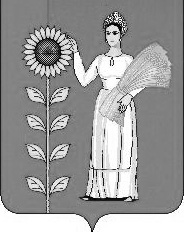 